Fotbalová asociace České republiky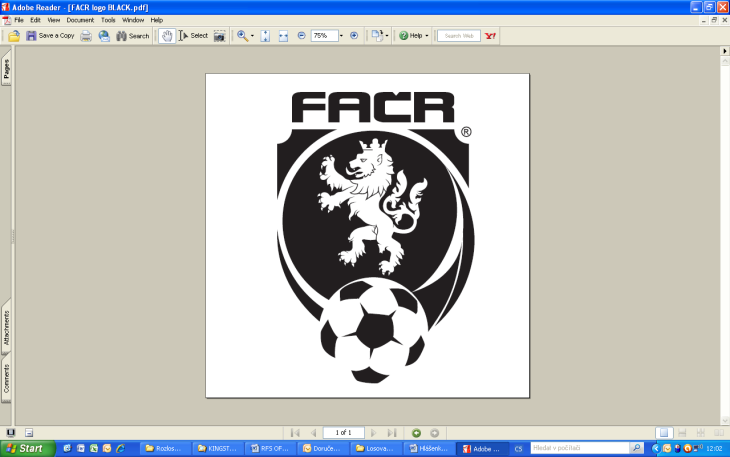 Okresní fotbalový svaz Brno - venkovVídeňská 9, 639 00 Brno  Tel.: 543 254 963  Fax: 543 254 131 E-mail: brno-venkov@fotbal.czNOMINAČNÍ LISTINAžákovských výběrů OFS Brno – venkovAkce:        Turnaj ,,O pohár města Rosice“  16.6.2018Místo, datum a čas srazu:  Rosice, Sportovní 372, 16.6.2018 v 8:30 hod.Nominační listina hráčů 	Brtník David              	Střelice                Weinstein Dominik              	StřeliceVlachar Martin               	TroubskoOsička David        	KuřimProcházka David	KuřimMartínek Kryštof	Kuřim                  Štourač Jakub             	Pozořice                                                                                                                                  Dobeš Filip               	PozořiceŽáček Pavel             	Měnín                       Vlček Jakub      	Žabčice                  Mrázek Richard                 	MedlovBlažek Filip          	Čebín                 Karásek Michal                  	LažánkyNavrátil Zbyněk                                           TišnovNáhradníci:  Stratil Alex                                               	StřelicePelikán Vítek                                           	StřeliceVozar Jakub                                            	Střelice             Za účast hráčů na srazu odpovídají mateřské oddíly.Náhradníci budou kontaktováni telefonicky.V případě neomluvené neúčasti nominovaných hráčů se klub vystavuje postihu dle článku 17 bod 3 RFS !Nominovaní hráči si sebou kopačky, chrániče, průkaz pojištěnce a věci osobní hygieny.Omluvy telefonicky na číslo: 702 164 364 – Petr SoustružníkOmluvy písemně na email: cunda.1@seznam.czV Brně:  29.5.2018            Petr Soustružník					           Jan Zycháčekpředseda KM OFS Brno - venkov		         	         předseda VV OFS Brno - venkovZa správnost:		      Libor Charvát                                         sekretář OFS Brno - venkov				